IDL Consolidation Monitor jetzt auch für Apple iOS Erste App für mobile Konsolidierung ermöglicht Zugriff auf Einzel- und Konzernabschlüsse sowie deren Management via Apple-DevicesSchmitten, 21. Mai 2014 – Ab sofort können Anwender den IDL Consolidation Monitor auf dem Apple iPad nutzen. Die vom fachlichen Spezialisten für Business Performance Management (BPM)-Lösungen und Sitz in Deutschland, Österreich, Schweiz und Frankreich zunächst für Windows 8.1. gelaunchte App ermöglicht nun auch unter der Mobile Plattform iOS ein komfortables Management des Konsolidierungsprozesses. Als Prozessleitstand visualisiert der IDL Consolidation Monitor sowohl Einzelabschluss- als auch Konzernkreismonitore der Konsolidierungssoftware IDLKONSIS und gibt damit einen stets aktuellen und kompakten Status-Überblick. Zudem können mobile Nutzer je nach Rolle im Gesellschaftsabschluss- oder Konzernkonsolidierungsprozess die offenen Aufgaben einsehen und prüfen, Detailinformationen online teilen und weiterführende Maßnahmen einleiten. Die Anforderungen an Flexibilität und Mobilität der modernen Arbeitswelt werden mit der App optimal unterstützt.IDL Consolidation Monitor – die App-Funktionalitäten im ÜberblickVisualisierung des Status zum GesellschaftseinzelabschlussDetailinformationen zur Gesellschaft mit Statusinformationen Gesellschaftsstammdaten und AbstimmblockTeilen der Detailinformationen zur Gesellschaft per E-Mail Filtern der Daten über Teilkonzerne, Perioden, Geschäftsbereiche und DatenartenVisualisierung des Status zum KonzernabschlussDetailansicht zu Konzernabschluss-relevanten Statusinformationen der 
	EinzelgesellschaftIntegrierte Suche über alle GesellschaftenDefinition von Favoriten häufig genutzter GesellschaftenDer IDL Consolidation Monitor steht im Apple-App-Store zum Download bereit.Hintergrundinformationen zu IDLDie IDL-Unternehmensgruppe mit Hauptsitz in Schmitten, Frankfurt/Main ist führender Anbieter für moderne Business-Performance-Management (BPM)-Lösungen rund um die Themen Planung, Reporting, Konsolidierung und Business Intelligence. Die Stärken von IDL liegen in der fachlichen, betriebswirtschaftlichen, methodischen und technischen Kompetenz. Kombiniert mit leistungsstarker Software und erstklassigem Service entstehen flexible Anwendungen, die Kunden einen ganzheitlichen und nachhaltigen Nutzen verschaffen. Unternehmen und Konzerne verschiedenster Branchen arbeiten weltweit mit BPM-Lösungen von IDL. Darüber hinaus vertrauen viele Kommunen auf die IDL-Lösungen im Bereich des kommunalen Finanz-Managements.IDL ist mit Gesellschaften in Deutschland, Österreich, der Schweiz sowie Frankreich vertreten. Das Unternehmen ist Microsoft Gold Partner und als einer der größten BI-Partner von Cubeware. Zahlreiche ERP-Anbieter haben die IDL-Konsolidierungssoftware in ihr Angebot integriert, zudem sind die Plattformen von Microsoft und IBM sowie der reibungsfreie Zugriff auf SAP im IDL-Portfolio fest verankert. Weitere Informationen unter http://www.idl.eu.20140521_idlBegleitendes Bildmaterial: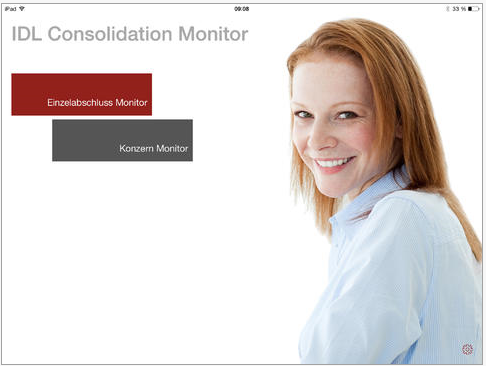 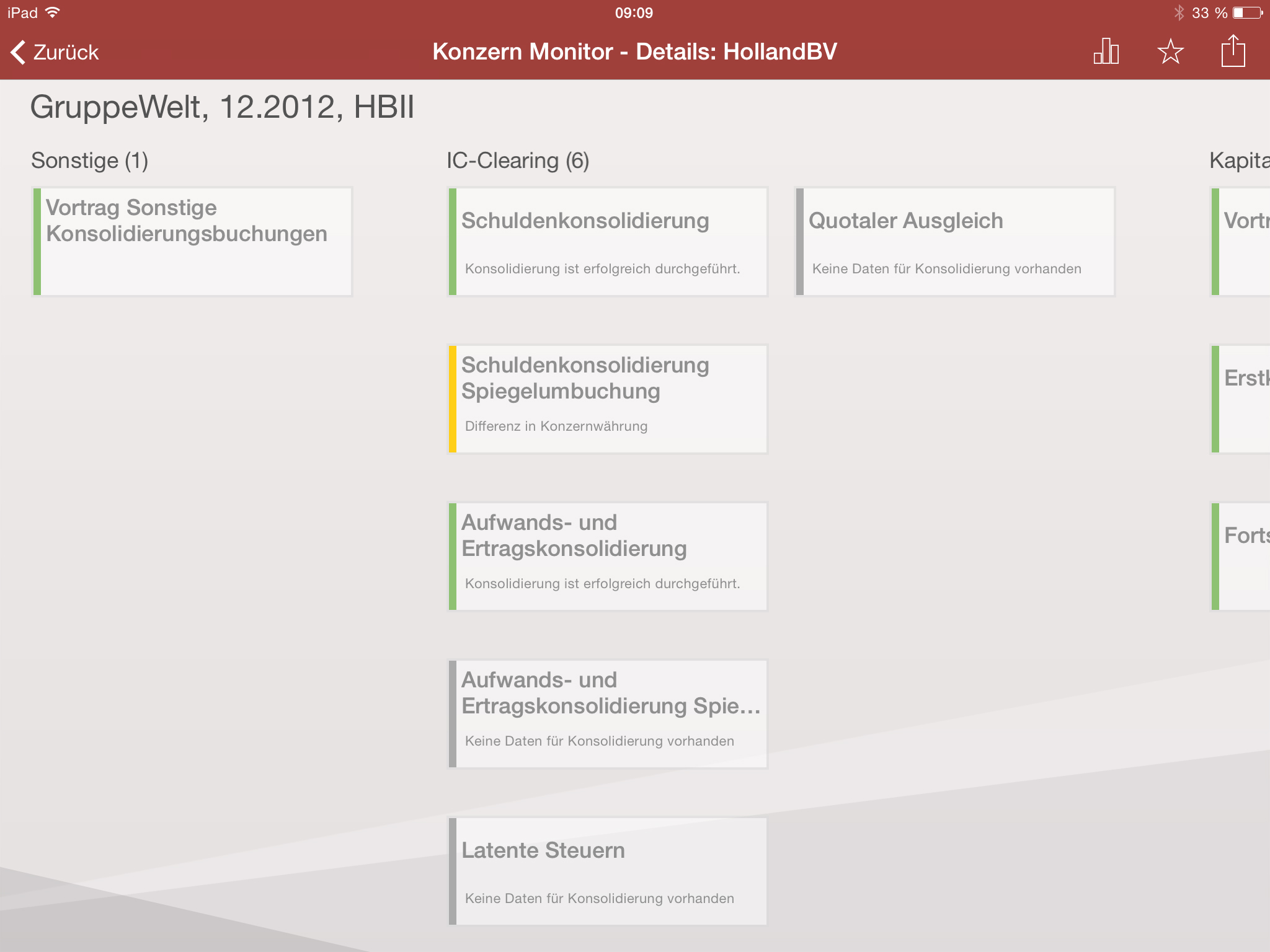 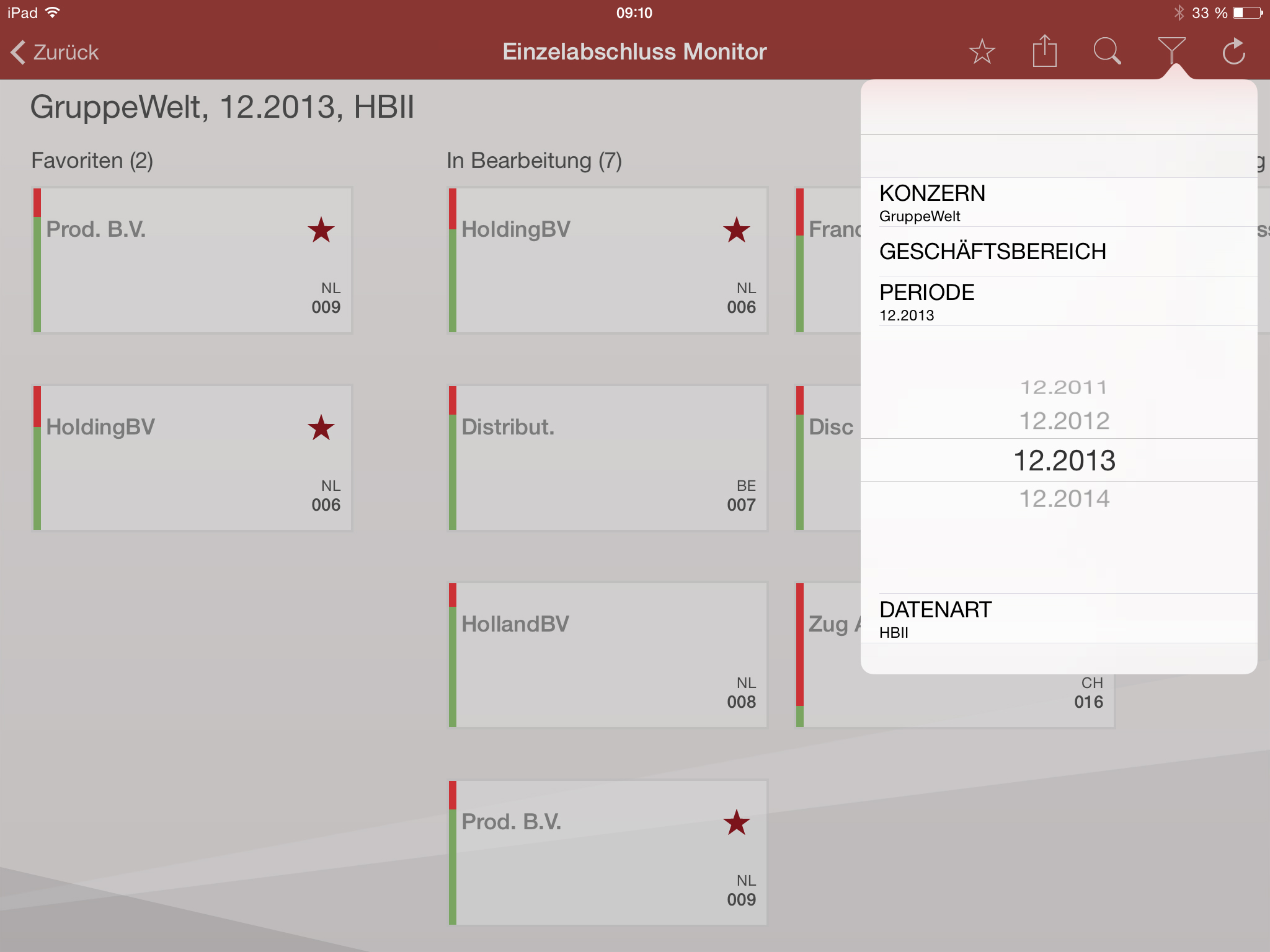 Screenshot iOS:	Screenshot iOS:	Screenshot iOS: Einstiegsscreen	Konzernmonitor – Details	Einzelabschlussmonitor [ Download unter http://www.ars-pr.de/de/presse/meldungen/20140521_idl.php ]Kontakt	Presse-AnsprechpartnerIDL GmbH Mitte	ars publicandi GmbHMonika Düsterhöft	Martina OvermannAdlzreiterstraße 8	Schulstraße 2883022 Rosenheim	66976 RodalbenTelefon: +49/(0)8031-230-159-201	Telefon: +49/(0)6331/5543-13Telefax: +49/(0)8031-230-159-199	Telefax: +49/(0)6331/5543-43info@idl.eu	MOvermann@ars-pr.dehttp://www.idl.eu 	http://www.ars-pr.de